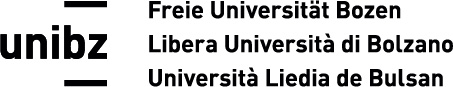 Anlage A(muss digital ausgefüllt, ausgedruckt und auf der letzten Seite eigenhändig oder digital gemäß Gesetzesverordnung 82/2005 und weiterer Änderungen unterzeichnet werden)An dieFreie Universität Bozen Sprachenzentrum z.Hd. Dott. Francesca Nardin Universitätsplatz 1 39100 Bozen Ausschreibung für die Erteilung von Lehraufträgen zur Durchführung von Sprachkursen  1.1 Auswahlverfahren zur Erteilung von Lehraufträgen für Sprachkurse in ARABISCH1.2 Auswahlverfahren zur Erteilung von Lehraufträgen für Sprachkurse in CHINESISCH1.3 Auswahlverfahren zur Erteilung von Lehraufträgen für Sprachkurse in FRANZÖSISCH1.4 Auswahlverfahren zur Erteilung von Lehraufträgen für Sprachkurse in LADINISCH1.5 Auswahlverfahren zur Erteilung von Lehraufträgen für Sprachkurse in RUSSISCH1.6 Auswahlverfahren zur Erteilung von Lehraufträgen für Sprachkurse in SPANISCHgemäß Dekret des Rektors Nr. 514 vom 16.06.2020Ersatzerklärung einer Bescheinigung(Art. 46 D.P.R. Nr. 445 vom 28. Dezember 2000)Mit den Ersatzerklärungen einer Bescheinigung, gemäß Artikel 46 des D.P.R. Nr. 445 vom 20. Dezember 2000, können Interessierte mittels einer eigenhändigen unterschriebenen Erklärung Verwaltungsbescheinigungen von Tatsachen, Zuständen und persönlichen Eigenschaften definitiv ersetzen.Ersatzerklärung des Notorietätsaktes von Tatsachen, Zuständen und persönlichen Eigenschaften, welche in direkter Kenntnis des Erkläres sind (Art. 47 D.P.R. Nr. 445 vom 28. Dezember 2000)Die Ersatzerklärungen des Notarietätsaktes, gemäß Artikel 47 des D.P.R. Nr. 445 vom 28. Dezember 2000, ersetzen nicht eine Verwaltungsbescheinigung, sondern einen Notorietätsakt. Mit dieser Ersatzerklärung kann also folgendes bescheinigt werden: Tatsachen, persönliche Eigenschaften und Zustände von denen der Erklärende eine direkte Kenntnis hat und welche nicht durch eine Ersatzerklärung von Bescheinigungen angegeben werden können._  Unterfertigte Name  ______ Nachname  ______________,ersucht um Zulassung zum obigen Auswahlverfahren für die Sprache: (für jede Sprache muss eine vollständige Bewerbung - Anlage A - eingereicht werden) _________ Zu diesem Zwecke erkläre ich unter eigener Verantwortung gemäß Art. 46 und 47 des D.P.R. vom 28. Dezember 2000 Nr. 445 und im Bewusstsein der strafrechtlichen Folgen bei Fälschung einer Urkunde oder unwahren Erklärungen gemäß Art. 76 des D.P.R. Nr. 445/2000 Folgendes:Persönliche Angaben und EinverständniserklärungGeburtsdatum  ____________,  Geburtsort  ________,  Provinz  ___,  Staat _____,  Steuernummer  _________, Wohnort  _____,  PLZ ____, Provinz ___,  Adresse ___,  Staatbürgerschaft ___,  weitere Staatbürgerschaft ____,ich teile folgende Emailadresse als die Adresse mit, an die (falls vorgesehen) Mitteilungen das gegenständliche Auswahlverfahren betreffend zu senden sind: E-Mail ________;ich verpflichte mich eventuelle Änderungen der Mailadresse unverzüglich bekanntzugeben;ich verpflichte mich dem Sprachenzentrum eine schriftliche Bestätigung via Email über den Erhalt etwaiger Benachrichtigungen bezüglich des Auswahlverfahrens zu senden; ich teile folgende Telefonnummer für eine etwaige direkte Kontaktaufnahme seitens des Sprachenzentrums mit:Telefonnummer _______;ich habe in die betreffende Ausschreibung Einsicht genommen und bin mit deren Bestimmungen einverstanden;ich stehe nicht mit dem Rektor, dem Direktor oder einem Mitglied des Universitätsrates der Freien Universität Bozen in einem Verwandtschafts- oder Schwägerschaftsverhältnis, bis zum 4. Grad einschließlich;ich bin damit einverstanden, dass die Rangordnung betreffend die Sprache meiner Bewerbung mit Namen der geeigneten Kandidaten an der digitalen Amtstafel und auf der Homepage der Freien Universität Bozen veröffentlicht wird;ich bin im Besitz der Mindestanforderungen für die Teilnahme an diesem Auswahlverfahren (mindestens dreijähriger Studienabschluss nach alter Studienordnung oder gleichwertiger ausländischer Abschluss und Unterrichtserfahrung in der Sprache auf die sich die Bewerbung bezieht für Erwachsene an einer Hochschule, an einer anderen öffentlichen oder privaten Institution oder an einer Oberschule in Italien oder im Ausland;ich bin Angestellter der folgenden öffentlichen italienischen Verwaltung: ___________;ich führe sämtliche in der folgenden Anlage enthaltenen Informationen in der Originalsprache an, etwa erlangte Titel, durchgeführte Tätigkeiten, veröffentlichte Arbeiten, besuchte Kurse, gehaltene Vorträge, erlangte Befähigungen etc. ich ergänze die Angabe in der Originalsprache durch eine beglaubigte Übersetzung ins Italienische laut den in der betreffenden Ausschreibung unter den Punkten 5.1 und 5.2 angeführten Richtlinien falls die Originalsprache nicht Italienisch, Deutsch, Englisch, Französisch, Ladinisch oder Spanisch ist;ich ergänze die Kopie der im Ausland erlangten Studienabschlüsse durch die entsprechenden Äquivalenzbescheinigungen und durch eine von der zuständigen diplomatischen oder konsularischen Vertretung Italiens oder von einem vereidigten Übersetzer beglaubigte Übersetzung ins Italienische falls der Abschluss nicht in deutscher, englischer, französischer, spanischer oder ladinischer Sprache erlassen wurde. ich habe die Datenschutzbelehrung im Sinne des Art. 13 DSGVO (2016/679) erhalten (Anlage C) und weiß, dass die erfassten personenbezogenen Daten, auch besondere Kategorien von Daten (sensibler und gerichtlicher Natur), ausschließlich im Rahmen des gegenständlichen Auswahlverfahren und des eventuellen Vertragsabschlusses im Sinne der DSGVO verarbeitet werden können;ich bin im Besitz der folgenden Studienabschlüsse: dreijähriger Studiengang, Magister/ Masterabschluss, vierjähriger Studiengang oder gleichwertiger ausländischer Studientitel:dreijähriger Studiengang (laurea triennale oder diploma universitario triennale vecchio ordinamento) oder gleichwertiger ausländischer Titel (max. 2): Masterstudiengang (laurea specialistica/magistrale) oder gleichwertiger ausländischer Titel (max.2): vierjähriger Studiengang nach alter Studienordnung oder gleichwertiger ausländischer Titel (max.2)ich bin im Besitz der folgenden relevanten Spezialisierungskurse und/oder postgradualen Titel (z.B. Master der Grund- oder Aufbaustufe) und anderer Bescheinigungen/Titel für den Unterricht der Sprache, die Gegenstand dieser Bewerbung ist, für Erwachsene (max. 2): ich verfüge über einen Abschluss des folgenden Forschungsdoktorates (max. 2): ich habe innerhalb der letzten 10 Jahre folgende für den Unterricht der Sprache, die Gegenstand dieser Bewerbung ist, für Erwachsene relevante Weiterbildungskurse, Seminare, Workshops besucht (max. 5 Fortbildungen):ich bin Verfasser folgender relevanter Publikationen für den Unterricht der Sprache, die Gegenstand dieser Bewerbung ist, für Erwachsene (max. 5 Publikationen):  ich verfüge über folgende universitäre Unterrichtserfahrung in der Sprache, die Gegenstand dieser Ausschreibung ist als Fremd/Zweitsprache in Italien und/oder im Ausland innerhalb der letzten 10 Jahre (max. 10 Einträge):  ich verfüge über folgende Unterrichtserfahrung an öffentlichen und/oder privaten Einrichtungen in der Sprache, die Gegenstand dieser Ausschreibung ist als Fremd/Zweitsprache in Italien und/oder im Ausland innerhalb der letzten 10 Jahre (max. 10 Einträge):ich verfüge über folgende Unterrichtserfahrung in der Sprache, die Gegenstand dieser Ausschreibung ist als Fremd/Zweitsprache an Oberschulen (Sekundarstufe II/Gymnasium) innerhalb der letzten 10 Jahre in Italien und/oder im Ausland (max. 10 Einträge): Der/Die Unterfertigte legt dem gegenständlichen Gesuch folgende Anlagen bei:1.	Kopie eines gültigen Personalausweises und der Steuernummer (falls vorhanden); 2.	Kopie des/r universitären Abschlusszeugnisse/s, und Kopie der Dokumente, die deren Gleichwertigkeit (equipollenza) bescheinigen, falls die Studientitel im Ausland erworben wurden;3.	von der zuständigen italienischen diplomatischen oder konsularischen Vertretung oder von einem vereidigten Übersetzer beglaubigte Übersetzung ins Italienische, im Falle von Studientiteln, die in einer anderen Sprache als Deutsch, Englisch, Französisch, Spanisch oder Ladinisch ausgestellt wurden, sowie im Falle von Zuständen, Tätigkeiten, veröffentlichten Arbeiten, besuchten Kursen, gehaltenen Vorträgen, Zeugnissen, Qualifikationen usw., die in den Feldern b) bis i) dieser Anlage A in einer anderen Sprache als Deutsch, Englisch, Französisch, Spanisch oder Ladinisch angegeben sind; 4.	nur für Bürger aus Nicht-EU-Staaten: Bescheinigungen über die in dieser Anlage A erklärten Titel, Qualifikationen und Tatsachen (wie unter Paragraph 5.2 der Ausschreibung gemäß Dekret des Rektors Nr. 514 vom 16.06.2020 beschrieben).Ort und Datum _________________   Unterschrift* __________________________________________________________________________________(eigenhändige oder digitale Unterschrift gemäß Gesetzesverordnung 82/2005 und weiterer Änderungen)* die gegenständliche Erklärung erfordert keine beglaubigte Unterschrift gemäß Art. 39 Abs. 1 des D.P.R. 445/2000.Informationen über Titel, Eigenschaften und Tatsachen, die nicht in dieser Anlage A enthalten sind, werden nicht bewertet (z.B. Verweise auf beigefügte Lebensläufe oder auf deren Veröffentlichungen im Internet).Das Gesuch und die dazugehörigen Anlagen müssen bis spätestens innerhalb 16.07.2020, 12.00 Uhr folgendermaßen eingereicht werden:a)	mittels PEC an folgende Adresse: language.centre@pec.unibz.itb)	per E-Mail an folgende E-Mailadresse: recruitment_languagecentre@unibz.itStudiengang und FakultätStudiengang und FakultätTitel der AbschlussarbeitTitel der AbschlussarbeitUniversitätJahr des AbschlussesStudiengang und FakultätStudiengang und FakultätTitel der AbschlussarbeitTitel der AbschlussarbeitUniversitätJahr des AbschlussesStudiengang und FakultätStudiengang und FakultätTitel der AbschlussarbeitTitel der AbschlussarbeitUniversitätJahr des AbschlussesStudiengang und FakultätStudiengang und FakultätTitel der AbschlussarbeitTitel der AbschlussarbeitUniversitätJahr des AbschlussesStudiengang und FakultätStudiengang und FakultätTitel der AbschlussarbeitTitel der AbschlussarbeitUniversitätJahr des AbschlussesStudiengang und FakultätStudiengang und FakultätTitel der AbschlussarbeitTitel der AbschlussarbeitUniversitätJahr des AbschlussesKurs/Spezialisierung/Titel   Kurs/Spezialisierung/Titel   Kurs/Spezialisierung/Titel   Universität/Institution Universität/Institution Universität/Institution ECTSStunden (falls keine ECTS)Jahr des AbschlussesKurs/Spezialisierung/Titel   Kurs/Spezialisierung/Titel   Kurs/Spezialisierung/Titel   Universität/InstitutionUniversität/InstitutionUniversität/InstitutionECTSStunden (falls keine ECTS)Jahr des AbschlussesDoktoratsstudium und Fakultät Doktoratsstudium und Fakultät Titel der Dissertation Titel der Dissertation UniversitätJahr des AbschlussesDoktoratsstudium und FakultätDoktoratsstudium und FakultätTitel der DissertationTitel der DissertationUniversitätJahr des AbschlussesArt der Fortbildung Institution/ Einrichtung Umfang/StundenUmfang/StundenBezeichnung  Bezeichnung  Bezeichnung  DatumArt der FortbildungInstitution/ EinrichtungUmfang/StundenUmfang/StundenBezeichnung  Bezeichnung  Bezeichnung  DatumArt der FortbildungInstitution/ EinrichtungUmfang/StundenUmfang/StundenBezeichnung  Bezeichnung  Bezeichnung  DatumArt der FortbildungInstitution/ EinrichtungUmfang/StundenUmfang/StundenBezeichnung  Bezeichnung  Bezeichnung  DatumArt der FortbildungInstitution/ EinrichtungUmfang/StundenUmfang/StundenBezeichnung  Bezeichnung  Bezeichnung  DatumTitelTitelTitelTitelTitelTitelJahrAutor/enArt (Monographie, Lehrbuch, Artikel peer-reviewed, Buchkapitel, Beiträge in Tagungsbänden, Herausgeberschaft, Artikel nicht peer-reviewed)VerlagVerlagSeitenTitel des Werks, in dem die Publikation erschienen istTitel des Werks, in dem die Publikation erschienen istTitel des Werks, in dem die Publikation erschienen istTitel des Werks, in dem die Publikation erschienen istISBN, ISSN, DOIISBN, ISSN, DOITitelTitelTitelTitelTitelTitelJahrAutor/enArt (Monographie, Lehrbuch, Artikel peer -reviewed, Buchkapitel, Beiträge in Tagungsbänden, Herausgeberschaft, Artikel nicht peer-reviewed)VerlagVerlagSeitenTitel des Werks, in dem die Publikation erschienen istTitel des Werks, in dem die Publikation erschienen istTitel des Werks, in dem die Publikation erschienen istTitel des Werks, in dem die Publikation erschienen istISBN, ISSN, DOIISBN, ISSN, DOITitelTitelTitelTitelTitelTitelJahrAutor/enArt (Monographie, Lehrbuch, Artikel peer-reviewed, Buchkapitel, Beiträge in Tagungsbänden, Herausgeberschaft, Artikel nicht peer-reviewed)VerlagVerlagSeitenTitel des Werks, in dem die Publikation erschienen istTitel des Werks, in dem die Publikation erschienen istTitel des Werks, in dem die Publikation erschienen istTitel des Werks, in dem die Publikation erschienen istISBN, ISSN, DOIISBN, ISSN, DOITitelTitelTitelTitelTitelTitelJahrAutor/enArt (Monographie, Lehrbuch, Artikel peer-reviewed, Buchkapitel, Beiträge in Tagungsbänden, Herausgeberschaft, Artikel nicht peer-reviewed)VerlagVerlagSeitenTitel des Werks, in dem die Publikation erschienen istTitel des Werks, in dem die Publikation erschienen istTitel des Werks, in dem die Publikation erschienen istTitel des Werks, in dem die Publikation erschienen istISBN, ISSN, DOIISBN, ISSN, DOITitelTitelTitelTitelTitelTitelJahrAutor/enArt (Monographie, Lehrbuch, Artikel peer-reviewed, Buchkapitel, Beiträge in Tagungsbänden, Herausgeberschaft, Artikel nicht peer-reviewed)VerlagVerlagSeitenTitel des Werks, in dem die Publikation erschienen istTitel des Werks, in dem die Publikation erschienen istTitel des Werks, in dem die Publikation erschienen istTitel des Werks, in dem die Publikation erschienen istISBN, ISSN, DOIISBN, ISSN, DOIUniversität (Bezeichnung und vollständige Adresse des Instituts)Universität (Bezeichnung und vollständige Adresse des Instituts)Akademische Jahre Unterrichtsstunden gesamtUniversität (Bezeichnung und vollständige Adresse des Instituts)Universität (Bezeichnung und vollständige Adresse des Instituts)Akademische Jahre Unterrichtsstunden gesamtUniversität (Bezeichnung und vollständige Adresse des Instituts)Universität (Bezeichnung und vollständige Adresse des Instituts)Akademische Jahre Unterrichtsstunden gesamtUniversität (Bezeichnung und vollständige Adresse des Instituts)Universität (Bezeichnung und vollständige Adresse des Instituts)Akademische Jahre Unterrichtsstunden gesamtUniversität (Bezeichnung und vollständige Adresse des Instituts)Universität (Bezeichnung und vollständige Adresse des Instituts)Akademische Jahre Unterrichtsstunden gesamtUniversität (Bezeichnung und vollständige Adresse des Instituts)Universität (Bezeichnung und vollständige Adresse des Instituts)Akademische Jahre Unterrichtsstunden gesamtUniversität (Bezeichnung und vollständige Adresse des Instituts)Universität (Bezeichnung und vollständige Adresse des Instituts)Akademische Jahre Unterrichtsstunden gesamtUniversität (Bezeichnung und vollständige Adresse des Instituts)Universität (Bezeichnung und vollständige Adresse des Instituts)Akademische Jahre Unterrichtsstunden gesamtUniversität (Bezeichnung und vollständige Adresse des Instituts)Universität (Bezeichnung und vollständige Adresse des Instituts)Akademische Jahre Unterrichtsstunden gesamtUniversität (Bezeichnung und vollständige Adresse des Instituts)Universität (Bezeichnung und vollständige Adresse des Instituts)Akademische Jahre Unterrichtsstunden gesamtEinrichtung (Bezeichnung und vollständige Adresse)Einrichtung (Bezeichnung und vollständige Adresse)Jahr/e Unterrichtsstunden gesamt Einrichtung (Bezeichnung und vollständige Adresse)Einrichtung (Bezeichnung und vollständige Adresse)Jahr/e Unterrichtsstunden gesamt Einrichtung (Bezeichnung und vollständige Adresse)Einrichtung (Bezeichnung und vollständige Adresse)Jahr/e Unterrichtsstunden gesamt Einrichtung (Bezeichnung und vollständige Adresse)Einrichtung (Bezeichnung und vollständige Adresse)Jahr/e Unterrichtsstunden gesamt Einrichtung (Bezeichnung und vollständige Adresse)Einrichtung (Bezeichnung und vollständige Adresse)Jahr/e Unterrichtsstunden gesamt Einrichtung (Bezeichnung und vollständige Adresse)Einrichtung (Bezeichnung und vollständige Adresse)Jahr/e Unterrichtsstunden gesamt Einrichtung (Bezeichnung und vollständige Adresse)Einrichtung (Bezeichnung und vollständige Adresse)Jahr/e Unterrichtsstunden gesamt Einrichtung (Bezeichnung und vollständige Adresse)Einrichtung (Bezeichnung und vollständige Adresse)Jahr/e Unterrichtsstunden gesamt Einrichtung (Bezeichnung und vollständige Adresse)Einrichtung (Bezeichnung und vollständige Adresse)Jahr/e Unterrichtsstunden gesamt Einrichtung (Bezeichnung und vollständige Adresse)Einrichtung (Bezeichnung und vollständige Adresse)Jahr/e Unterrichtsstunden gesamt Schule (Bezeichnung und vollständige Adresse) Schule (Bezeichnung und vollständige Adresse) Schuljahr/eUnterrichtsstunden gesamt Schule (Bezeichnung und vollständige Adresse) Schule (Bezeichnung und vollständige Adresse) Schuljahr/eUnterrichtsstunden gesamt Schule (Bezeichnung und vollständige Adresse) Schule (Bezeichnung und vollständige Adresse) Schuljahr/eUnterrichtsstunden gesamt Schule (Bezeichnung und vollständige Adresse) Schule (Bezeichnung und vollständige Adresse) Schuljahr/eUnterrichtsstunden gesamt Schule (Bezeichnung und vollständige Adresse) Schule (Bezeichnung und vollständige Adresse) Schuljahr/eUnterrichtsstunden gesamt Schule (Bezeichnung und vollständige Adresse) Schule (Bezeichnung und vollständige Adresse) Schuljahr/eUnterrichtsstunden gesamt Schule (Bezeichnung und vollständige Adresse) Schule (Bezeichnung und vollständige Adresse) Schuljahr/eUnterrichtsstunden gesamt Schule (Bezeichnung und vollständige Adresse) Schule (Bezeichnung und vollständige Adresse) Schuljahr/eUnterrichtsstunden gesamt Schule (Bezeichnung und vollständige Adresse) Schule (Bezeichnung und vollständige Adresse) Schuljahr/eUnterrichtsstunden gesamt Schule (Bezeichnung und vollständige Adresse) Schule (Bezeichnung und vollständige Adresse) Schuljahr/eUnterrichtsstunden gesamt 